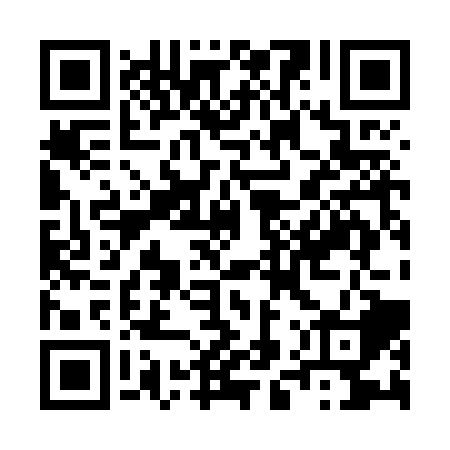 Ramadan times for Abhal, PakistanMon 11 Mar 2024 - Wed 10 Apr 2024High Latitude Method: Angle Based RulePrayer Calculation Method: University of Islamic SciencesAsar Calculation Method: ShafiPrayer times provided by https://www.salahtimes.comDateDayFajrSuhurSunriseDhuhrAsrIftarMaghribIsha11Mon4:594:596:2212:163:386:116:117:3412Tue4:574:576:2112:163:386:126:127:3513Wed4:564:566:1912:153:396:126:127:3614Thu4:544:546:1812:153:396:136:137:3715Fri4:534:536:1612:153:396:146:147:3716Sat4:524:526:1512:153:406:156:157:3817Sun4:504:506:1412:143:406:166:167:3918Mon4:494:496:1212:143:406:166:167:4019Tue4:474:476:1112:143:406:176:177:4120Wed4:464:466:1012:133:416:186:187:4221Thu4:444:446:0812:133:416:196:197:4322Fri4:434:436:0712:133:416:196:197:4423Sat4:414:416:0512:133:426:206:207:4424Sun4:404:406:0412:123:426:216:217:4525Mon4:384:386:0312:123:426:226:227:4626Tue4:374:376:0112:123:426:236:237:4727Wed4:354:356:0012:113:426:236:237:4828Thu4:344:345:5912:113:436:246:247:4929Fri4:324:325:5712:113:436:256:257:5030Sat4:314:315:5612:103:436:266:267:5131Sun4:294:295:5412:103:436:266:267:521Mon4:284:285:5312:103:436:276:277:532Tue4:264:265:5212:103:446:286:287:543Wed4:254:255:5012:093:446:296:297:544Thu4:234:235:4912:093:446:296:297:555Fri4:224:225:4812:093:446:306:307:566Sat4:204:205:4612:083:446:316:317:577Sun4:194:195:4512:083:446:326:327:588Mon4:174:175:4412:083:446:336:337:599Tue4:164:165:4212:083:446:336:338:0010Wed4:144:145:4112:073:456:346:348:01